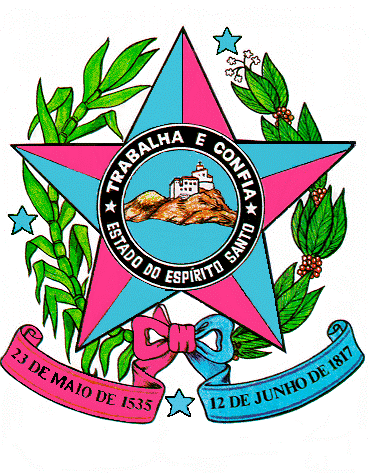 SECRETARIA DE ESTADO DA EDUCAÇÃO DO ESCONSELHO ESTADUAL DE EDUCAÇÃOINSTRUMENTO DE AVALIAÇÃO Nº 05 / EBNome da Instituição: Código da instituição no Censo Escolar:Versão 2/2017Vitória, 2019INSTRUÇÕESEste instrumento de avaliação é composto pelas seguintes partes:1. Contextualização da instituição da(s) etapa(s) e/ou modalidade(s), elaborada(s) pela própria instituição. A análise desses elementos constituirá uma importante referência para os avaliadores, relator e órgãos do Sistema Estadual de Ensino, mas não farão parte do cálculo da pontuação.2 Registro pelos avaliadores do cumprimento ou não dos requisitos legais e normativos.3 Avaliação do projeto pedagógico de etapa e/ou modalidade em suas três dimensões: didático-pedagógica, corpo docente e infraestrutura.3.1 Pontuação para aprovação/renovação de aprovação/autorização/renovação de autorização/reconhecimento/renovação de reconhecimento de curso, etapa e/ou modalidade                                                                   Total: 136 pontos3.2 Critérios de análiseSerão atribuídos os conceitos de  4, em ordem crescente de excelência, a cada indicador de uma das três dimensões do plano de curso, considerando:O conceito de cada dimensão será aferido pela somatória dos pontos obtidos em cada indicador.4 A avaliação global do curso será constituída pelos seguintes elementos:* Cálculo da pontuação obtida;* Cálculo do percentual;* Recomendação técnica; e* Assinatura dos avaliadores e data da avaliação.5 Condições para aprovação/renovação de aprovação/autorização/renovação de autorização/reconhecimento/renovação de reconhecimento de curso, etapa e/ou modalidade:* Cumprimento dos requisitos legais e normativos;* Obtenção de, no mínimo, 70% da pontuação global do curso, etapa e/ou modalidade (no mínimo 96 pontos).1 CONTEXTUALIZAÇÃO DA INSTITUIÇÃO (elaborada pela instituição e anexada ao instrumento)A contextualização da instituição deve conter, obrigatoriamente, as seguintes informações:Nome mantenedora;Base legal da mantenedora (endereço, razão social, registro no cartório, atos legais);Nome da instituição;Base legal da instituição (endereço, atos autorizativos e data da publicação no D.O.);Perfil e missão;Dados socioeconômicos da região; e Breve histórico da instituição (criação, trajetória e oferta educacional).2 AVALIAÇÃO PRELIMINARO não atendimento aos aspectos legais e normativos do sistema impede a aprovação do pleito, porque constituem um indicador imprescindível.2.1 ATENDIMENTO AOS DISPOSITIVOS LEGAIS E NORMATIVOS DO SISTEMAObs: Os itens acima ficaram em branco, pois não foi feito visita in loco para verificação ou comprovação. 2.3 Considerações sobre os aspectos legais3 AVALIAÇÃO DO PROJETO PEDAGÓGICO DO CURSO, ETAPA E/OU MODALIDADEPara apuração da nota somar os pontos obtidos.Aspectos negativosPara apuração da nota somar os pontos obtidos.Aspectos negativosPara apuração da nota somar os pontos obtidos.Aspectos negativosResultado Global APROVAÇÃO, RENOVAÇÃO DE APROVAÇÃO, AUTORIZAÇÃO, RENOVAÇÃO DE AUTORIZAÇÃORECONHECIMENTO, RENOVAÇÃO DE RECONHECIMENTO DE CURSO(S), ETAPA(S) E/OU MODALIDADE(S) DE ENSINO DA EDUCAÇÃO BÁSICADIMENSÃOPESOOrganização didático-pedagógica52Corpo docente36Infraestrutura48CONCEITODESCRIÇÃO0Os indicadores da dimensão avaliada configuram um conceito NÃO EXISTENTE1Os indicadores da dimensão avaliada configuram um conceito INSUFICIENTE2Os indicadores da dimensão avaliada configuram um conceito SUFICIENTE3Os indicadores da dimensão avaliada configuram um conceito MUITO BOM/MUITO BEM4Os indicadores da dimensão avaliada configuram um conceito EXCELENTERequisitoDescriçãoAtendimentoAtendimentoAtendimentoRequisitoDescriçãoSIMNÃONSAElementos do requerimento endereçado ao Secretário de Estado da EducaçãoNome e CNPJ da mantenedoraElementos do requerimento endereçado ao Secretário de Estado da EducaçãoEndereço da mantenedora e da mantidaElementos do requerimento endereçado ao Secretário de Estado da EducaçãoDenominação da instituiçãoElementos do requerimento endereçado ao Secretário de Estado da EducaçãoCurso(s), etapa(s) e/ou modalidade(s) de ensino pleiteado(s)Elementos do requerimento endereçado ao Secretário de Estado da EducaçãoDimensão da ofertaElementos do requerimento endereçado ao Secretário de Estado da EducaçãoTurno(s) de funcionamentoDocumentação da mantenedora/mantidaAtos constitutivos da mantenedora, devidamente registrados no órgão competente, que atestam sua existência e capacidade jurídica, na forma da legislação vigente; (Apenas para instituição privada)Documentação da mantenedora/mantidaO poder público responsável pela criação da escola encaminhou ao CEE o ato de criação da escola e dos cursos, etapas e/ou modalidades e a solicitação de aprovação/credenciamento devidamente instruído e no prazo determinado pela resolução normativa do sistema. (Apenas para instituição pública)Documentação da mantenedora/mantidaComprovante de inscrição no CNPJ/MF tendo como atividade principal educação (Apenas para instituição privada)Documentação da mantenedora/mantidaComprovante de inscrição nos cadastros de contribuinte estadual e municipal, quando for o caso; (Apenas para instituição privada).Documentação da mantenedora/mantidaComprovação da capacidade econômico-financeira necessária à implantação e ao desenvolvimento da instituição mantida, demonstrada por meio do capital social constante do estatuto ou contrato social, devidamente registrado no órgão competente e do Plano Financeiro de Garantia do Empreendimento Educacional que comprove a sustentabilidade da instituição durante o prazo de vigência do credenciamento; (Apenas para instituição privada)Documentação da mantenedora/mantidaComprovação de propriedade do imóvel, cessão ou contrato de locação por, pelo menos, cinco anos, com possibilidade de prorrogação, por igual prazo.Solicitação de aprovação/autorização de, pelo menos, um curso, etapa e/ou modalidade de ensino Projeto(s) pedagógico(s) de curso(s), etapa(s) e/ou modalidade(s), de acordo com a oferta educacional prevista pela instituição.Atendimento às Diretrizes Curriculares Nacionais e EstaduaisO curso, etapa e/ou modalidade atende ao disposto nos PCNs e nas ordenações estaduais para a educação básica?Temas transversaisOs temas transversais necessários à contextualização dos estudantes e à formação cidadã estão presentes no currículo?Carga horária mínima, calendário e tempo de integralizaçãoA carga horária total do curso, etapa ou modalidade, a duração do período letivo e o tempo de integralização atendem aos dispositivos legais?Estruturação do plano de curso, etapa e/ou modalidade conforme o dispositivo na resolução normativa do sistemaO plano de curso, etapa ou modalidade atende ao disposto na resolução normativa do sistema?Formação docenteOs docentes têm formação em nível superior com habilitação específica?Contratação legal dos docentesOs docentes que atuam no curso, etapa e/ou modalidade são contratados, conforme a CLT ou por outra forma legal?Situação do regimento escolarO regimento escolar se encontra aprovado pela SRE competente?Legitimidade do exercício de direçãoO diretor e o secretário escolar possuem formação adequada para a função?Certificado e histórico escolarOs certificados e históricos escolares emitidos pela instituição atendem à legislação em vigor?2.2 Situação do prédio da escolaSimNãoNS ADe propriedade da mantenedoraAlugado por cinco anos com compromisso de renovação do contrato por, pelo menos, mais cinco anos – Data de vencimento:   /   /Cedido em comodatoAtendimento às normas de acessibilidadeHabite-se – Data de emissão:    /   /Alvará de Funcionamento – Data de validade:    /   /Planta Baixa aprovada pelo órgão próprio da prefeitura do município Data de aprovação:   /   /Alvará de Licença Sanitário - Data de validade:    /   /Certidão de Vistoria do Corpo de Bombeiros - Data de validade:    /   /Planta de localização do prédio, com indicação do seu entornoDIMESÃO  organização didático-pedagógica(Fontes de consulta: plano de desenvolvimento institucional e projeto pedagógico.)Indicador e critério de análisePontuaçãoConceitoContexto educacionalAs demandas de natureza econômica e social (atuais/regionais) na justificativa do projeto pedagógico. 0NÃO CONTEMPLAContexto educacionalAs demandas de natureza econômica e social (atuais/regionais) na justificativa do projeto pedagógico. 1INSUFICIENTEContexto educacionalAs demandas de natureza econômica e social (atuais/regionais) na justificativa do projeto pedagógico. 2SUFICIENTEContexto educacionalAs demandas de natureza econômica e social (atuais/regionais) na justificativa do projeto pedagógico. 3MUITO BEMContexto educacionalAs demandas de natureza econômica e social (atuais/regionais) na justificativa do projeto pedagógico. 4EXCELENTEIndicador e critério de análisePontuaçãoConceitoPolíticas institucionais no âmbito do curso, etapa ou modalidade As políticas institucionais de ensino, constantes no PDI, previstas/implantadas.0NÃO CONTEMPLAPolíticas institucionais no âmbito do curso, etapa ou modalidade As políticas institucionais de ensino, constantes no PDI, previstas/implantadas.1INSUFICIENTEPolíticas institucionais no âmbito do curso, etapa ou modalidade As políticas institucionais de ensino, constantes no PDI, previstas/implantadas.2SUFICIENTEPolíticas institucionais no âmbito do curso, etapa ou modalidade As políticas institucionais de ensino, constantes no PDI, previstas/implantadas.3MUITO BEMPolíticas institucionais no âmbito do curso, etapa ou modalidade As políticas institucionais de ensino, constantes no PDI, previstas/implantadas.4EXCELENTEIndicador e critério de análisePontuaçãoConceito1.3 Objetivos do curso, etapa e/ou modalidade Coerência dos objetivos do curso, etapa e/ou modalidade, com o perfil do egresso, a estrutura curricular e o contexto educacional.0NÃO CONTEMPLA1.3 Objetivos do curso, etapa e/ou modalidade Coerência dos objetivos do curso, etapa e/ou modalidade, com o perfil do egresso, a estrutura curricular e o contexto educacional.1INSUFICIENTE1.3 Objetivos do curso, etapa e/ou modalidade Coerência dos objetivos do curso, etapa e/ou modalidade, com o perfil do egresso, a estrutura curricular e o contexto educacional.2SUFICIENTE1.3 Objetivos do curso, etapa e/ou modalidade Coerência dos objetivos do curso, etapa e/ou modalidade, com o perfil do egresso, a estrutura curricular e o contexto educacional.3MUITO BEM1.3 Objetivos do curso, etapa e/ou modalidade Coerência dos objetivos do curso, etapa e/ou modalidade, com o perfil do egresso, a estrutura curricular e o contexto educacional.4EXCELENTEIndicador e critério de análisePontuaçãoConceitoPerfil de conclusão O perfil expressa as competências dos egressos.0NÃO CONTEMPLAPerfil de conclusão O perfil expressa as competências dos egressos.1INSUFICIENTEPerfil de conclusão O perfil expressa as competências dos egressos.2SUFICIENTEPerfil de conclusão O perfil expressa as competências dos egressos.3MUITO BEMPerfil de conclusão O perfil expressa as competências dos egressos.4EXCELENTEIndicador e critério de análisePontuaçãoConceitoEstrutura curricular A estrutura curricular prevista/implantada contempla:a) as orientações normativas e a possibilidade de interdisciplinaridade;b) os temas transversais necessários à formação pessoal e cidadã;c) as atividades de complementação/enriquecimento curricular;d) a carga horária total do curso, etapa e/ou modalidade, a duração do período letivo e o tempo de integralização de acordo com os dispositivos legais;      e) seriação que atenda às características da clientela escolar.0NÃO CONTEMPLAEstrutura curricular A estrutura curricular prevista/implantada contempla:a) as orientações normativas e a possibilidade de interdisciplinaridade;b) os temas transversais necessários à formação pessoal e cidadã;c) as atividades de complementação/enriquecimento curricular;d) a carga horária total do curso, etapa e/ou modalidade, a duração do período letivo e o tempo de integralização de acordo com os dispositivos legais;      e) seriação que atenda às características da clientela escolar.1INSUFICIENTEEstrutura curricular A estrutura curricular prevista/implantada contempla:a) as orientações normativas e a possibilidade de interdisciplinaridade;b) os temas transversais necessários à formação pessoal e cidadã;c) as atividades de complementação/enriquecimento curricular;d) a carga horária total do curso, etapa e/ou modalidade, a duração do período letivo e o tempo de integralização de acordo com os dispositivos legais;      e) seriação que atenda às características da clientela escolar.2SUFICIENTEEstrutura curricular A estrutura curricular prevista/implantada contempla:a) as orientações normativas e a possibilidade de interdisciplinaridade;b) os temas transversais necessários à formação pessoal e cidadã;c) as atividades de complementação/enriquecimento curricular;d) a carga horária total do curso, etapa e/ou modalidade, a duração do período letivo e o tempo de integralização de acordo com os dispositivos legais;      e) seriação que atenda às características da clientela escolar.3MUITO BEMEstrutura curricular A estrutura curricular prevista/implantada contempla:a) as orientações normativas e a possibilidade de interdisciplinaridade;b) os temas transversais necessários à formação pessoal e cidadã;c) as atividades de complementação/enriquecimento curricular;d) a carga horária total do curso, etapa e/ou modalidade, a duração do período letivo e o tempo de integralização de acordo com os dispositivos legais;      e) seriação que atenda às características da clientela escolar.4EXCELENTEIndicador e critério de análisePontuaçãoConceito1.6 Conteúdos curriculares Os conteúdos curriculares previstos/implantados possibilitam o desenvolvimento do perfil descrito para o egresso, considerando os aspectos de convergência do que é indicado nos PCNs, nas Diretrizes Curriculares Nacionais e estaduais e nas normas complementares e estão adequados às cargas horárias (em horas/relógio) e bibliografia.0NÃO CONTEMPLA1.6 Conteúdos curriculares Os conteúdos curriculares previstos/implantados possibilitam o desenvolvimento do perfil descrito para o egresso, considerando os aspectos de convergência do que é indicado nos PCNs, nas Diretrizes Curriculares Nacionais e estaduais e nas normas complementares e estão adequados às cargas horárias (em horas/relógio) e bibliografia.1INSUFICIENTE1.6 Conteúdos curriculares Os conteúdos curriculares previstos/implantados possibilitam o desenvolvimento do perfil descrito para o egresso, considerando os aspectos de convergência do que é indicado nos PCNs, nas Diretrizes Curriculares Nacionais e estaduais e nas normas complementares e estão adequados às cargas horárias (em horas/relógio) e bibliografia.2SUFICIENTE1.6 Conteúdos curriculares Os conteúdos curriculares previstos/implantados possibilitam o desenvolvimento do perfil descrito para o egresso, considerando os aspectos de convergência do que é indicado nos PCNs, nas Diretrizes Curriculares Nacionais e estaduais e nas normas complementares e estão adequados às cargas horárias (em horas/relógio) e bibliografia.3MUITO BEM1.6 Conteúdos curriculares Os conteúdos curriculares previstos/implantados possibilitam o desenvolvimento do perfil descrito para o egresso, considerando os aspectos de convergência do que é indicado nos PCNs, nas Diretrizes Curriculares Nacionais e estaduais e nas normas complementares e estão adequados às cargas horárias (em horas/relógio) e bibliografia.4EXCELENTEIndicador e critério de análisePontuaçãoConceito1.7 Atividades complementarese/ou de enriquecimento curricular Estão previstas/implantadas atividades sistematizadas que possam contribuir para a formação plena do estudante.0NÃO CONTEMPLA1.7 Atividades complementarese/ou de enriquecimento curricular Estão previstas/implantadas atividades sistematizadas que possam contribuir para a formação plena do estudante.1INSUFICIENTE1.7 Atividades complementarese/ou de enriquecimento curricular Estão previstas/implantadas atividades sistematizadas que possam contribuir para a formação plena do estudante.2SUFICIENTE1.7 Atividades complementarese/ou de enriquecimento curricular Estão previstas/implantadas atividades sistematizadas que possam contribuir para a formação plena do estudante.3MUITO BEM1.7 Atividades complementarese/ou de enriquecimento curricular Estão previstas/implantadas atividades sistematizadas que possam contribuir para a formação plena do estudante.4EXCELENTEIndicador e critério de análisePontuaçãoConceito1.8 Metodologia As atividades pedagógicas apresentam coerência com a metodologia prevista/implantada.0NÃO CONTEMPLA1.8 Metodologia As atividades pedagógicas apresentam coerência com a metodologia prevista/implantada.1INSUFICIENTE1.8 Metodologia As atividades pedagógicas apresentam coerência com a metodologia prevista/implantada.2SUFICIENTE1.8 Metodologia As atividades pedagógicas apresentam coerência com a metodologia prevista/implantada.3MUITO BEM1.8 Metodologia As atividades pedagógicas apresentam coerência com a metodologia prevista/implantada.4EXCELENTEIndicador e critério de análisePontuaçãoConceito1.9 Procedimentos de avaliação dos processos de ensino - aprendizagem Os procedimentos de avaliação previstos/implantados nos processos de ensino-aprendizagem atendem à concepção educacional definida no projeto pedagógico do curso, etapa e/ou modalidade.0NÃO CONTEMPLA1.9 Procedimentos de avaliação dos processos de ensino - aprendizagem Os procedimentos de avaliação previstos/implantados nos processos de ensino-aprendizagem atendem à concepção educacional definida no projeto pedagógico do curso, etapa e/ou modalidade.1INSUFICIENTE1.9 Procedimentos de avaliação dos processos de ensino - aprendizagem Os procedimentos de avaliação previstos/implantados nos processos de ensino-aprendizagem atendem à concepção educacional definida no projeto pedagógico do curso, etapa e/ou modalidade.2SUFICIENTE1.9 Procedimentos de avaliação dos processos de ensino - aprendizagem Os procedimentos de avaliação previstos/implantados nos processos de ensino-aprendizagem atendem à concepção educacional definida no projeto pedagógico do curso, etapa e/ou modalidade.3MUITO BEM1.9 Procedimentos de avaliação dos processos de ensino - aprendizagem Os procedimentos de avaliação previstos/implantados nos processos de ensino-aprendizagem atendem à concepção educacional definida no projeto pedagógico do curso, etapa e/ou modalidade.4EXCELENTEIndicador e critério de análisePontuaçãoConceito1.10 Número de vagas (adequação às condições do curso, etapa e/ou modalidade)O número de vagas previstas/implantadas corresponde à dimensão do corpo docente e às condições de infraestrutura e funcionamento da escola e à demanda.0NÃO CONTEMPLA1.10 Número de vagas (adequação às condições do curso, etapa e/ou modalidade)O número de vagas previstas/implantadas corresponde à dimensão do corpo docente e às condições de infraestrutura e funcionamento da escola e à demanda.1INSUFICIENTE1.10 Número de vagas (adequação às condições do curso, etapa e/ou modalidade)O número de vagas previstas/implantadas corresponde à dimensão do corpo docente e às condições de infraestrutura e funcionamento da escola e à demanda.2SUFICIENTE1.10 Número de vagas (adequação às condições do curso, etapa e/ou modalidade)O número de vagas previstas/implantadas corresponde à dimensão do corpo docente e às condições de infraestrutura e funcionamento da escola e à demanda.3MUITO BEM1.10 Número de vagas (adequação às condições do curso, etapa e/ou modalidade)O número de vagas previstas/implantadas corresponde à dimensão do corpo docente e às condições de infraestrutura e funcionamento da escola e à demanda.4EXCELENTEIndicador e critério de análisePontuaçãoConceito1.11 Requisitos e formas de acesso/ classificação Os requisitos de acesso e de classificação estão regulamentados/institucionalizados, observam os dispositivos legais e apresentam caráter democrático e inclusivo.0NÃO CONTEMPLA1.11 Requisitos e formas de acesso/ classificação Os requisitos de acesso e de classificação estão regulamentados/institucionalizados, observam os dispositivos legais e apresentam caráter democrático e inclusivo.1INSUFICIENTE1.11 Requisitos e formas de acesso/ classificação Os requisitos de acesso e de classificação estão regulamentados/institucionalizados, observam os dispositivos legais e apresentam caráter democrático e inclusivo.2SUFICIENTE1.11 Requisitos e formas de acesso/ classificação Os requisitos de acesso e de classificação estão regulamentados/institucionalizados, observam os dispositivos legais e apresentam caráter democrático e inclusivo.3MUITO BEM1.11 Requisitos e formas de acesso/ classificação Os requisitos de acesso e de classificação estão regulamentados/institucionalizados, observam os dispositivos legais e apresentam caráter democrático e inclusivo.4EXCELENTEIndicador e critério de análisePontuaçãoConceito1.12 Ações decorrentes dos processos de avaliação do curso As ações acadêmico-administrativas, em decorrência da autoavaliação e das avaliações externas no âmbito do curso, etapa/modalidade estão previstas/implantadas.0NÃO CONTEMPLA1.12 Ações decorrentes dos processos de avaliação do curso As ações acadêmico-administrativas, em decorrência da autoavaliação e das avaliações externas no âmbito do curso, etapa/modalidade estão previstas/implantadas.1INSUFICIENTE1.12 Ações decorrentes dos processos de avaliação do curso As ações acadêmico-administrativas, em decorrência da autoavaliação e das avaliações externas no âmbito do curso, etapa/modalidade estão previstas/implantadas.2SUFICIENTE1.12 Ações decorrentes dos processos de avaliação do curso As ações acadêmico-administrativas, em decorrência da autoavaliação e das avaliações externas no âmbito do curso, etapa/modalidade estão previstas/implantadas.3MUITO BEM1.12 Ações decorrentes dos processos de avaliação do curso As ações acadêmico-administrativas, em decorrência da autoavaliação e das avaliações externas no âmbito do curso, etapa/modalidade estão previstas/implantadas.4EXCELENTEIndicador e critério de análisePontuaçãoConceito1.13 Interação com outros níveis e modalidades de ensino Estão previstas/implantadas com abrangência e consolidação as ações programadas para a promoção da interação com outros níveis do curso, etapa e/ou modalidades de ensino. 0NÃO CONTEMPLA1.13 Interação com outros níveis e modalidades de ensino Estão previstas/implantadas com abrangência e consolidação as ações programadas para a promoção da interação com outros níveis do curso, etapa e/ou modalidades de ensino. 1INSUFICIENTE1.13 Interação com outros níveis e modalidades de ensino Estão previstas/implantadas com abrangência e consolidação as ações programadas para a promoção da interação com outros níveis do curso, etapa e/ou modalidades de ensino. 2SUFICIENTE1.13 Interação com outros níveis e modalidades de ensino Estão previstas/implantadas com abrangência e consolidação as ações programadas para a promoção da interação com outros níveis do curso, etapa e/ou modalidades de ensino. 3MUITO BEM1.13 Interação com outros níveis e modalidades de ensino Estão previstas/implantadas com abrangência e consolidação as ações programadas para a promoção da interação com outros níveis do curso, etapa e/ou modalidades de ensino. 4EXCELENTEDIMENSÃO  organização didático-pedagógica.DIMENSÃO  organização didático-pedagógica.DIMENSÃO  organização didático-pedagógica.DIMENSÃO  organização didático-pedagógica.DIMENSÃO  organização didático-pedagógica.DIMENSÃO  organização didático-pedagógica.DIMENSÃO  organização didático-pedagógica.DIMENSÃO  organização didático-pedagógica.Nº deOrdemIndicador01234Pontos1.1Contexto educacional1.2Políticas institucionais1.3Objetivos do curso1.4Perfil do egresso1.5Estrutura curricular1.6Conteúdos curriculares1.7Atividades complementares/ enriquecedoras do currículo1.8Metodologia1.9Avaliação da aprendizagem1.10Número de vagas1.11Acesso ao curso/classificação1.12Retroalimentação1.13Interação com outros níveis ou modalidades de ensinoTotalTotalTotalTotalTotalTotalTotalDIMENSÃO 2 Corpo Docente(Fontes de consulta: projeto pedagógico do curso, etapa e/ou modalidade, ata das reuniões do colegiado, currículo documentado de cada docente, informações do departamento de pessoal ou similar).Indicador e critério de análisePontuaçãoConceito2.1 Atuação do coordenador pedagógico A atuação da coordenação pedagógica considerando os aspectos: gestão do curso, etapa e/ou modalidade, relação com os docentes, estudantes e carga horária dedicada ao curso, etapa e/ou modalidade.0NÃO CONTEMPLA2.1 Atuação do coordenador pedagógico A atuação da coordenação pedagógica considerando os aspectos: gestão do curso, etapa e/ou modalidade, relação com os docentes, estudantes e carga horária dedicada ao curso, etapa e/ou modalidade.1INSUFICIENTE2.1 Atuação do coordenador pedagógico A atuação da coordenação pedagógica considerando os aspectos: gestão do curso, etapa e/ou modalidade, relação com os docentes, estudantes e carga horária dedicada ao curso, etapa e/ou modalidade.2SUFICIENTE2.1 Atuação do coordenador pedagógico A atuação da coordenação pedagógica considerando os aspectos: gestão do curso, etapa e/ou modalidade, relação com os docentes, estudantes e carga horária dedicada ao curso, etapa e/ou modalidade.3MUITO BEM2.1 Atuação do coordenador pedagógico A atuação da coordenação pedagógica considerando os aspectos: gestão do curso, etapa e/ou modalidade, relação com os docentes, estudantes e carga horária dedicada ao curso, etapa e/ou modalidade.4EXCELENTEIndicador e critério de análisePontuaçãoConceito2.2 Experiência profissional, de magistério e de gestão do coordenador pedagógicoO coordenador possui experiência de magistério e de gestão acadêmica:0Não existe coordenador.2.2 Experiência profissional, de magistério e de gestão do coordenador pedagógicoO coordenador possui experiência de magistério e de gestão acadêmica:1até 04 anos.2.2 Experiência profissional, de magistério e de gestão do coordenador pedagógicoO coordenador possui experiência de magistério e de gestão acadêmica:2entre 04 e 07 anos.2.2 Experiência profissional, de magistério e de gestão do coordenador pedagógicoO coordenador possui experiência de magistério e de gestão acadêmica:3entre 07 e 10 anos sendo, no mínimo, 01 ano de magistério.2.2 Experiência profissional, de magistério e de gestão do coordenador pedagógicoO coordenador possui experiência de magistério e de gestão acadêmica:4maior ou igual a 10 anos.Indicador e critério de análisePontuaçãoConceito2.3 Titulação do corpo docente do curso Percentual de docentes com graduação aderente à disciplina que ministra:030% de docentes sem graduação.2.3 Titulação do corpo docente do curso Percentual de docentes com graduação aderente à disciplina que ministra:1Qualquer percentual com graduação, mas sem aderência à disciplina que ministra.2.3 Titulação do corpo docente do curso Percentual de docentes com graduação aderente à disciplina que ministra:250%2.3 Titulação do corpo docente do curso Percentual de docentes com graduação aderente à disciplina que ministra:3100%2.3 Titulação do corpo docente do curso Percentual de docentes com graduação aderente à disciplina que ministra:450% e ainda apresenta titulação em nível de pós graduação.Indicador e critério de análisePontuaçãoConceito2.4 Regime de trabalho do corpo docentePercentual do corpo docente previsto/efetivo com a carga horária de 20 horas: 0Menor do que 20%2.4 Regime de trabalho do corpo docentePercentual do corpo docente previsto/efetivo com a carga horária de 20 horas: 1Entre 20% e 39%2.4 Regime de trabalho do corpo docentePercentual do corpo docente previsto/efetivo com a carga horária de 20 horas: 2Entre 40% e 59%2.4 Regime de trabalho do corpo docentePercentual do corpo docente previsto/efetivo com a carga horária de 20 horas: 3Entre 60% e 79%2.4 Regime de trabalho do corpo docentePercentual do corpo docente previsto/efetivo com a carga horária de 20 horas: 4Maior ou igual a 80%.Indicador e critério de análisePontuaçãoConceito2.5 Experiência profissional do corpo docente Percentual do corpo docente previsto/efetivo com experiência de mais de 02 (dois) anos de magistério: 0Menor do que 20%2.5 Experiência profissional do corpo docente Percentual do corpo docente previsto/efetivo com experiência de mais de 02 (dois) anos de magistério: 1Entre 20% e 39%2.5 Experiência profissional do corpo docente Percentual do corpo docente previsto/efetivo com experiência de mais de 02 (dois) anos de magistério: 2Entre 40% e 59%2.5 Experiência profissional do corpo docente Percentual do corpo docente previsto/efetivo com experiência de mais de 02 (dois) anos de magistério: 3Entre 60% e 79%2.5 Experiência profissional do corpo docente Percentual do corpo docente previsto/efetivo com experiência de mais de 02 (dois) anos de magistério: 4Maior ou igual a 80%.Indicador e critério de análisePontuaçãoConceito2.6 Desenvolvimento, acompanhamento do trabalho docentePolítica de desenvolvimento e de acompanhamento do trabalho docente: 0Não existe.2.6 Desenvolvimento, acompanhamento do trabalho docentePolítica de desenvolvimento e de acompanhamento do trabalho docente: 1Ações eventuais.2.6 Desenvolvimento, acompanhamento do trabalho docentePolítica de desenvolvimento e de acompanhamento do trabalho docente: 2Não sistematizada e de caráter eventual.2.6 Desenvolvimento, acompanhamento do trabalho docentePolítica de desenvolvimento e de acompanhamento do trabalho docente: 3Implantada.2.6 Desenvolvimento, acompanhamento do trabalho docentePolítica de desenvolvimento e de acompanhamento do trabalho docente: 4Implantada e sistematizada em programa.Indicador e critério de análisePontuaçãoConceito2.7 Plano de carreira Existe plano de carreira:0Não existe.2.7 Plano de carreira Existe plano de carreira:1Em fase insuficiente de implantação.2.7 Plano de carreira Existe plano de carreira:2Em fase suficiente de implantação.2.7 Plano de carreira Existe plano de carreira:3Em fase adequada de implantação.2.7 Plano de carreira Existe plano de carreira:4Com critérios de admissão e progressão plenamente definidos.Indicador e critério de análisePontuaçãoConceito2.8 Políticas de estímulo à produção dos docentes0Não estão previstas.2.8 Políticas de estímulo à produção dos docentes1São eventuais.2.8 Políticas de estímulo à produção dos docentes2Há previsão.2.8 Políticas de estímulo à produção dos docentes3Há política de estímulo à produção dos docentes, envolvendo estudantes.2.8 Políticas de estímulo à produção dos docentes4Há política de estímulo à produção dos docentes, envolvendo também os estudantes, implantada, com resultados que repercutem no ensino.Indicador e critério de análisePontuaçãoConceito2.9 Representatividade do corpo docente O funcionamento previsto/implantado da estrutura de representação dos docentes está regulamentado/institucionalizado considerando-se os aspectos: representatividade, periodicidade das reuniões, registros e encaminhamento das decisões.0NÃO CONTEMPLA2.9 Representatividade do corpo docente O funcionamento previsto/implantado da estrutura de representação dos docentes está regulamentado/institucionalizado considerando-se os aspectos: representatividade, periodicidade das reuniões, registros e encaminhamento das decisões.1INSUFICIENTE2.9 Representatividade do corpo docente O funcionamento previsto/implantado da estrutura de representação dos docentes está regulamentado/institucionalizado considerando-se os aspectos: representatividade, periodicidade das reuniões, registros e encaminhamento das decisões.2SUFICIENTE2.9 Representatividade do corpo docente O funcionamento previsto/implantado da estrutura de representação dos docentes está regulamentado/institucionalizado considerando-se os aspectos: representatividade, periodicidade das reuniões, registros e encaminhamento das decisões.3MUITO BEM2.9 Representatividade do corpo docente O funcionamento previsto/implantado da estrutura de representação dos docentes está regulamentado/institucionalizado considerando-se os aspectos: representatividade, periodicidade das reuniões, registros e encaminhamento das decisões.4EXCELENTEDIMENSÃO 2 O corpo docenteDIMENSÃO 2 O corpo docenteDIMENSÃO 2 O corpo docenteDIMENSÃO 2 O corpo docenteDIMENSÃO 2 O corpo docenteDIMENSÃO 2 O corpo docenteDIMENSÃO 2 O corpo docenteDIMENSÃO 2 O corpo docenteNº deOrdemIndicador01234Pontos2.1Atuação do coordenador pedagógico2.2Experiência profissional, de magistério e de gestão do coordenador pedagógico2.3Titulação do corpo docente 2.4Regime de trabalho do corpo docente 2.5Experiência profissional do corpo docente2.6Desenvolvimento, acompanhamento do trabalho docente2.7Plano de carreira2.8Produção dos docentes2.9Representatividade do corpo docenteTotalTotalTotalTotalTotalTotalTotalDIMENSÃO 3 A infraestrutura(Fonte: Resolução normativa do sistema, PDI, projeto pedagógico do curso, etapa e/ou modalidade, e vistoria.)Indicador e critério de análisePontuaçãoConceito3.1 Instalações administrativas Condições das instalações administrativas referente aos requisitos de dimensão, limpeza, acústica, ventilação, acessibilidade, segurança, conservação, e comodidade necessárias à atividade proposta.0NÃO CONTEMPLA3.1 Instalações administrativas Condições das instalações administrativas referente aos requisitos de dimensão, limpeza, acústica, ventilação, acessibilidade, segurança, conservação, e comodidade necessárias à atividade proposta.1INSUFICIENTE3.1 Instalações administrativas Condições das instalações administrativas referente aos requisitos de dimensão, limpeza, acústica, ventilação, acessibilidade, segurança, conservação, e comodidade necessárias à atividade proposta.2SUFICIENTE3.1 Instalações administrativas Condições das instalações administrativas referente aos requisitos de dimensão, limpeza, acústica, ventilação, acessibilidade, segurança, conservação, e comodidade necessárias à atividade proposta.3MUITO BEM3.1 Instalações administrativas Condições das instalações administrativas referente aos requisitos de dimensão, limpeza, acústica, ventilação, acessibilidade, segurança, conservação, e comodidade necessárias à atividade proposta.4EXCELENTEIndicador e critério de análisePontuaçãoConceito3.2 Auditório/Salas multifuncionais Condições do auditório e/ou a sala multifuncional referente aos requisitos de instalações modernas, com equipamentos de tecnologia, dimensão, limpeza, iluminação, acústica, ventilação, segurança, conservação, comodidade ou acessibilidade.0NÃO CONTEMPLA3.2 Auditório/Salas multifuncionais Condições do auditório e/ou a sala multifuncional referente aos requisitos de instalações modernas, com equipamentos de tecnologia, dimensão, limpeza, iluminação, acústica, ventilação, segurança, conservação, comodidade ou acessibilidade.1INSUFICIENTE3.2 Auditório/Salas multifuncionais Condições do auditório e/ou a sala multifuncional referente aos requisitos de instalações modernas, com equipamentos de tecnologia, dimensão, limpeza, iluminação, acústica, ventilação, segurança, conservação, comodidade ou acessibilidade.2SUFICIENTE3.2 Auditório/Salas multifuncionais Condições do auditório e/ou a sala multifuncional referente aos requisitos de instalações modernas, com equipamentos de tecnologia, dimensão, limpeza, iluminação, acústica, ventilação, segurança, conservação, comodidade ou acessibilidade.3MUITO BEM3.2 Auditório/Salas multifuncionais Condições do auditório e/ou a sala multifuncional referente aos requisitos de instalações modernas, com equipamentos de tecnologia, dimensão, limpeza, iluminação, acústica, ventilação, segurança, conservação, comodidade ou acessibilidade.4EXCELENTEIndicador e critério de análisePontuaçãoConceito3.3 Instalações sanitárias Condições das instalações sanitárias em termos do espaço físico, equipamentos sanitários modernos, adequação a normas de acessibilidade e de higiene, iluminação, ventilação, limpeza e acessibilidade.0NÃO CONTEMPLA3.3 Instalações sanitárias Condições das instalações sanitárias em termos do espaço físico, equipamentos sanitários modernos, adequação a normas de acessibilidade e de higiene, iluminação, ventilação, limpeza e acessibilidade.1INSUFICIENTE3.3 Instalações sanitárias Condições das instalações sanitárias em termos do espaço físico, equipamentos sanitários modernos, adequação a normas de acessibilidade e de higiene, iluminação, ventilação, limpeza e acessibilidade.2SUFICIENTE3.3 Instalações sanitárias Condições das instalações sanitárias em termos do espaço físico, equipamentos sanitários modernos, adequação a normas de acessibilidade e de higiene, iluminação, ventilação, limpeza e acessibilidade.3MUITO BEM3.3 Instalações sanitárias Condições das instalações sanitárias em termos do espaço físico, equipamentos sanitários modernos, adequação a normas de acessibilidade e de higiene, iluminação, ventilação, limpeza e acessibilidade.4EXCELENTEIndicador e critério de análisePontuaçãoConceito3.4 Instalações destinadas à prática de esportes, à recreação, ao lazer e ao desenvolvimento cultural Condições da quadra poliesportiva coberta destinada, principalmente, às aulas e atividades de educação física e infraestrutura para proporcionar aos estudantes a prática de esportes, a recreação, o lazer e o desenvolvimento cultural.0NÃO CONTEMPLA3.4 Instalações destinadas à prática de esportes, à recreação, ao lazer e ao desenvolvimento cultural Condições da quadra poliesportiva coberta destinada, principalmente, às aulas e atividades de educação física e infraestrutura para proporcionar aos estudantes a prática de esportes, a recreação, o lazer e o desenvolvimento cultural.1INSUFICIENTE3.4 Instalações destinadas à prática de esportes, à recreação, ao lazer e ao desenvolvimento cultural Condições da quadra poliesportiva coberta destinada, principalmente, às aulas e atividades de educação física e infraestrutura para proporcionar aos estudantes a prática de esportes, a recreação, o lazer e o desenvolvimento cultural.2SUFICIENTE3.4 Instalações destinadas à prática de esportes, à recreação, ao lazer e ao desenvolvimento cultural Condições da quadra poliesportiva coberta destinada, principalmente, às aulas e atividades de educação física e infraestrutura para proporcionar aos estudantes a prática de esportes, a recreação, o lazer e o desenvolvimento cultural.3MUITO BEM3.4 Instalações destinadas à prática de esportes, à recreação, ao lazer e ao desenvolvimento cultural Condições da quadra poliesportiva coberta destinada, principalmente, às aulas e atividades de educação física e infraestrutura para proporcionar aos estudantes a prática de esportes, a recreação, o lazer e o desenvolvimento cultural.4EXCELENTEIndicador e critério de análisePontuaçãoConceito3.5 Espaço de trabalho para a coordenação pedagógica Condições do espaço destinado às atividades de coordenação pedagógica considerando-se os aspectos: dimensão, equipamentos, conservação, número de estudantes e docentes do curso, etapa e/ou modalidade.0NÃO CONTEMPLA3.5 Espaço de trabalho para a coordenação pedagógica Condições do espaço destinado às atividades de coordenação pedagógica considerando-se os aspectos: dimensão, equipamentos, conservação, número de estudantes e docentes do curso, etapa e/ou modalidade.1INSUFICIENTE3.5 Espaço de trabalho para a coordenação pedagógica Condições do espaço destinado às atividades de coordenação pedagógica considerando-se os aspectos: dimensão, equipamentos, conservação, número de estudantes e docentes do curso, etapa e/ou modalidade.2SUFICIENTE3.5 Espaço de trabalho para a coordenação pedagógica Condições do espaço destinado às atividades de coordenação pedagógica considerando-se os aspectos: dimensão, equipamentos, conservação, número de estudantes e docentes do curso, etapa e/ou modalidade.3MUITO BEM3.5 Espaço de trabalho para a coordenação pedagógica Condições do espaço destinado às atividades de coordenação pedagógica considerando-se os aspectos: dimensão, equipamentos, conservação, número de estudantes e docentes do curso, etapa e/ou modalidade.4EXCELENTEIndicador e critério de análisePontuaçãoConceito3.6 Sala de professores Condições da sala de professores considerando, os aspectos: disponibilidade de equipamentos de informática em função do número de professores, dimensão, limpeza, iluminação, acústica, ventilação, acessibilidade, conservação e comodidade.0NÃO CONTEMPLA3.6 Sala de professores Condições da sala de professores considerando, os aspectos: disponibilidade de equipamentos de informática em função do número de professores, dimensão, limpeza, iluminação, acústica, ventilação, acessibilidade, conservação e comodidade.1INSUFICIENTE3.6 Sala de professores Condições da sala de professores considerando, os aspectos: disponibilidade de equipamentos de informática em função do número de professores, dimensão, limpeza, iluminação, acústica, ventilação, acessibilidade, conservação e comodidade.2SUFICIENTE3.6 Sala de professores Condições da sala de professores considerando, os aspectos: disponibilidade de equipamentos de informática em função do número de professores, dimensão, limpeza, iluminação, acústica, ventilação, acessibilidade, conservação e comodidade.3MUITO BEM3.6 Sala de professores Condições da sala de professores considerando, os aspectos: disponibilidade de equipamentos de informática em função do número de professores, dimensão, limpeza, iluminação, acústica, ventilação, acessibilidade, conservação e comodidade.4EXCELENTEIndicador e critério de análisePontuaçãoConceito3.7 Sala de aula Condições das salas de aula considerando-se os aspectos: quantidade, disponibilidade de equipamentos, dimensões em função das vagas previstas/autorizadas, limpeza, iluminação, acústica, ventilação, acessibilidade, conservação e comodidade.0NÃO CONTEMPLA3.7 Sala de aula Condições das salas de aula considerando-se os aspectos: quantidade, disponibilidade de equipamentos, dimensões em função das vagas previstas/autorizadas, limpeza, iluminação, acústica, ventilação, acessibilidade, conservação e comodidade.1INSUFICIENTE3.7 Sala de aula Condições das salas de aula considerando-se os aspectos: quantidade, disponibilidade de equipamentos, dimensões em função das vagas previstas/autorizadas, limpeza, iluminação, acústica, ventilação, acessibilidade, conservação e comodidade.2SUFICIENTE3.7 Sala de aula Condições das salas de aula considerando-se os aspectos: quantidade, disponibilidade de equipamentos, dimensões em função das vagas previstas/autorizadas, limpeza, iluminação, acústica, ventilação, acessibilidade, conservação e comodidade.3MUITO BEM3.7 Sala de aula Condições das salas de aula considerando-se os aspectos: quantidade, disponibilidade de equipamentos, dimensões em função das vagas previstas/autorizadas, limpeza, iluminação, acústica, ventilação, acessibilidade, conservação e comodidade.4EXCELENTEIndicador e critério de análisePontuaçãoConceito3.8 Laboratório de informática (obrigatório para o ensino fundamental e médio)Condições do(s) laboratório(s) de informática considerando: quantidade de equipamentos relativa ao número total de usuários, acessibilidade, velocidade de acesso à internet, política de atualização de equipamentos, softwares específico e adequação do espaço físico.0NÃO CONTEMPLA3.8 Laboratório de informática (obrigatório para o ensino fundamental e médio)Condições do(s) laboratório(s) de informática considerando: quantidade de equipamentos relativa ao número total de usuários, acessibilidade, velocidade de acesso à internet, política de atualização de equipamentos, softwares específico e adequação do espaço físico.1INSUFICIENTE3.8 Laboratório de informática (obrigatório para o ensino fundamental e médio)Condições do(s) laboratório(s) de informática considerando: quantidade de equipamentos relativa ao número total de usuários, acessibilidade, velocidade de acesso à internet, política de atualização de equipamentos, softwares específico e adequação do espaço físico.2SUFICIENTE3.8 Laboratório de informática (obrigatório para o ensino fundamental e médio)Condições do(s) laboratório(s) de informática considerando: quantidade de equipamentos relativa ao número total de usuários, acessibilidade, velocidade de acesso à internet, política de atualização de equipamentos, softwares específico e adequação do espaço físico.3MUITO BEM3.8 Laboratório de informática (obrigatório para o ensino fundamental e médio)Condições do(s) laboratório(s) de informática considerando: quantidade de equipamentos relativa ao número total de usuários, acessibilidade, velocidade de acesso à internet, política de atualização de equipamentos, softwares específico e adequação do espaço físico.4EXCELENTEIndicador e critério de análisePontuaçãoConceito3.9 Bibliografia básica (para aprovação/autorização, considerar o acervo da bibliografia básica disponível para 50% da duração do curso, etapa e/ou modalidade)O acervo da bibliografia básica, informatizado e tombado junto ao patrimônio da escola, na proporção, por componente curricular, de no mínimo: 0Não está disponível.3.9 Bibliografia básica (para aprovação/autorização, considerar o acervo da bibliografia básica disponível para 50% da duração do curso, etapa e/ou modalidade)O acervo da bibliografia básica, informatizado e tombado junto ao patrimônio da escola, na proporção, por componente curricular, de no mínimo: 101 título para cada 15 estudantes. 3.9 Bibliografia básica (para aprovação/autorização, considerar o acervo da bibliografia básica disponível para 50% da duração do curso, etapa e/ou modalidade)O acervo da bibliografia básica, informatizado e tombado junto ao patrimônio da escola, na proporção, por componente curricular, de no mínimo: 201 título para cada 10 estudantes. 3.9 Bibliografia básica (para aprovação/autorização, considerar o acervo da bibliografia básica disponível para 50% da duração do curso, etapa e/ou modalidade)O acervo da bibliografia básica, informatizado e tombado junto ao patrimônio da escola, na proporção, por componente curricular, de no mínimo: 301 título para cada 6 estudantes. 3.9 Bibliografia básica (para aprovação/autorização, considerar o acervo da bibliografia básica disponível para 50% da duração do curso, etapa e/ou modalidade)O acervo da bibliografia básica, informatizado e tombado junto ao patrimônio da escola, na proporção, por componente curricular, de no mínimo: 403 títulos para cada 05 estudantes Indicador e critério de análisePontuaçãoConceito3.10 Bibliografia complementar (para aprovação/autorização, considerar o acervo da bibliografia básica disponível para 50% da duração do curso, etapa e/ou modalidade)O acervo da bibliografia complementar, incluindo periódicos, por componente curricular, de no mínimo: 0Não está disponível.3.10 Bibliografia complementar (para aprovação/autorização, considerar o acervo da bibliografia básica disponível para 50% da duração do curso, etapa e/ou modalidade)O acervo da bibliografia complementar, incluindo periódicos, por componente curricular, de no mínimo: 102 títulos com 02 exemplares de cada título ou com acesso virtual.3.10 Bibliografia complementar (para aprovação/autorização, considerar o acervo da bibliografia básica disponível para 50% da duração do curso, etapa e/ou modalidade)O acervo da bibliografia complementar, incluindo periódicos, por componente curricular, de no mínimo: 203 títulos com 01 exemplares de cada título ou com acesso virtual.3.10 Bibliografia complementar (para aprovação/autorização, considerar o acervo da bibliografia básica disponível para 50% da duração do curso, etapa e/ou modalidade)O acervo da bibliografia complementar, incluindo periódicos, por componente curricular, de no mínimo: 303 títulos com 02 exemplares de cada título ou com acesso virtual.3.10 Bibliografia complementar (para aprovação/autorização, considerar o acervo da bibliografia básica disponível para 50% da duração do curso, etapa e/ou modalidade)O acervo da bibliografia complementar, incluindo periódicos, por componente curricular, de no mínimo: 403 títulos com 03 exemplares de cada título ou com acesso virtual.Indicador e critério de análisePontuaçãoConceito3.11 Quantidade dos laboratórios didáticos (laboratório de ciências, no caso de a oferta ser exclusiva do ensino fundamental; e  laboratório de física, química e biologia, no caso do ensino médio, equipado de modo a atender aos três componentes curriculares)O(s) laboratório(s) didático(s) implantado(s) no que se refere à quantidade dos equipamentos e materiais e capacidade de atendimento em relação ao número de estudantes.0NÃO CONTEMPLA3.11 Quantidade dos laboratórios didáticos (laboratório de ciências, no caso de a oferta ser exclusiva do ensino fundamental; e  laboratório de física, química e biologia, no caso do ensino médio, equipado de modo a atender aos três componentes curriculares)O(s) laboratório(s) didático(s) implantado(s) no que se refere à quantidade dos equipamentos e materiais e capacidade de atendimento em relação ao número de estudantes.1INSUFICIENTE3.11 Quantidade dos laboratórios didáticos (laboratório de ciências, no caso de a oferta ser exclusiva do ensino fundamental; e  laboratório de física, química e biologia, no caso do ensino médio, equipado de modo a atender aos três componentes curriculares)O(s) laboratório(s) didático(s) implantado(s) no que se refere à quantidade dos equipamentos e materiais e capacidade de atendimento em relação ao número de estudantes.2SUFICIENTE3.11 Quantidade dos laboratórios didáticos (laboratório de ciências, no caso de a oferta ser exclusiva do ensino fundamental; e  laboratório de física, química e biologia, no caso do ensino médio, equipado de modo a atender aos três componentes curriculares)O(s) laboratório(s) didático(s) implantado(s) no que se refere à quantidade dos equipamentos e materiais e capacidade de atendimento em relação ao número de estudantes.3MUITO BEM3.11 Quantidade dos laboratórios didáticos (laboratório de ciências, no caso de a oferta ser exclusiva do ensino fundamental; e  laboratório de física, química e biologia, no caso do ensino médio, equipado de modo a atender aos três componentes curriculares)O(s) laboratório(s) didático(s) implantado(s) no que se refere à quantidade dos equipamentos e materiais e capacidade de atendimento em relação ao número de estudantes.4EXCELENTEIndicador e critério de análisePontuaçãoConceito3.12 Qualidade dos laboratórios didáticos (laboratório de ciências, no caso de a oferta ser exclusiva do ensino fundamental; e  laboratório de física, química e biologia, no caso do ensino médio, equipado de modo a atender aos três componentes curriculares)Condições do(s) laboratório(s) didático(s) implantado(s) com as respectivas normas de funcionamento, utilização e segurança, acessibilidade, atualização de equipamentos e disponibilidade de insumos.0NÃO CONTEMPLA3.12 Qualidade dos laboratórios didáticos (laboratório de ciências, no caso de a oferta ser exclusiva do ensino fundamental; e  laboratório de física, química e biologia, no caso do ensino médio, equipado de modo a atender aos três componentes curriculares)Condições do(s) laboratório(s) didático(s) implantado(s) com as respectivas normas de funcionamento, utilização e segurança, acessibilidade, atualização de equipamentos e disponibilidade de insumos.1INSUFICIENTE3.12 Qualidade dos laboratórios didáticos (laboratório de ciências, no caso de a oferta ser exclusiva do ensino fundamental; e  laboratório de física, química e biologia, no caso do ensino médio, equipado de modo a atender aos três componentes curriculares)Condições do(s) laboratório(s) didático(s) implantado(s) com as respectivas normas de funcionamento, utilização e segurança, acessibilidade, atualização de equipamentos e disponibilidade de insumos.2SUFICIENTE3.12 Qualidade dos laboratórios didáticos (laboratório de ciências, no caso de a oferta ser exclusiva do ensino fundamental; e  laboratório de física, química e biologia, no caso do ensino médio, equipado de modo a atender aos três componentes curriculares)Condições do(s) laboratório(s) didático(s) implantado(s) com as respectivas normas de funcionamento, utilização e segurança, acessibilidade, atualização de equipamentos e disponibilidade de insumos.3MUITO BEM3.12 Qualidade dos laboratórios didáticos (laboratório de ciências, no caso de a oferta ser exclusiva do ensino fundamental; e  laboratório de física, química e biologia, no caso do ensino médio, equipado de modo a atender aos três componentes curriculares)Condições do(s) laboratório(s) didático(s) implantado(s) com as respectivas normas de funcionamento, utilização e segurança, acessibilidade, atualização de equipamentos e disponibilidade de insumos.4EXCELENTEDIMENSÃO 3 A infraestruturaDIMENSÃO 3 A infraestruturaDIMENSÃO 3 A infraestruturaDIMENSÃO 3 A infraestruturaDIMENSÃO 3 A infraestruturaDIMENSÃO 3 A infraestruturaDIMENSÃO 3 A infraestruturaDIMENSÃO 3 A infraestruturaNº deOrdemIndicador01234Pontos3.1Instalações Administrativas3.2Auditório/Salas multifuncionais3.3Instalações sanitárias3.4Instalações destinadas à prática de esportes, à recreação, ao lazer e ao desenvolvimento cultural3.5Espaço de trabalho para a coordenação pedagógica3.6Sala de professores3.7Sala de aula3.8Laboratório de Informática3.9Bibliografia básica3.10Bibliografia complementar3.11Quantidade de laboratórios didáticos 3.12Qualidade dos laboratórios didáticos TotalTotalTotalTotalTotalTotalTotalQuadro-sínteseAtendimento aos preceitos legais e normativos do sistema (indicador imprescindível)(   ) Sim  (   ) NãoDIMENSÃO 1............................................................................... _____ pontos.DIMENSÃO 2............................................................................... _____ pontos.DIMENSÃO 3............................................................................... _____ pontos.Total dos pontos  obtidos: ___________(   ) 70% ou mais(   ) Menos do que 70%Recomendação técnica						Assinaturas:						_____________________________						_____________________________						_____________________________Data:     /    /					